年　　　月　　　日社会福祉法人鳥栖市社会福祉協議会　様借　　　用　　　願※自署の場合は、捺印を省略できます。下記の物品の借用をお願い致します。借用中の物品につきましては責任をもって管理します。１．使用物品２．借用目的                                                 　　　　　  ３．借用期間   　　　 　年　  　月　  　日 ～　 　　　年　  　月　  　日 ４．備　　考   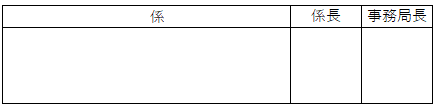 団 体 名住　　所代 表 者㊞電話番号借用品数量備考１２３４５受付者年　　月　　日貸出者年　　月　　日返却受取者年　　月　　日